南山人壽的深耕社區第二十七條 等級：進階資料來源：2016年南山人壽企業社會責任報告書南山人壽透過偏布全台的內勤員工與業務夥伴建立公益網絡，深入發掘在地需求，並結合南山人壽慈善基金會平台，實踐保險公益服務價值達到回饋社會的理念。企業概述南山人壽成立於1963年7月，深耕台灣半世紀，素以專業經營、財務穩健著稱；在業務人員素質、教育訓練、科技應用及客戶服務等各方面均居業界領導地位，深獲社會大眾的肯定。2011年8月，潤成投資控股股份有限公司引進專業管理成為南山人壽最大股東。潤成投資為潤泰集團與寶成集團合資成立之台灣公司，兩集團在台灣均為歷史悠久、經營成功且具卓著聲譽的企業。南山人壽延續同樣的理念，扎根台灣、永續經營，本著「信賴」、「關懷」、「誠信」的信念，全心全力關心保戶需求、提供超越保戶期待的關懷服務與創新商品，期許將南山人壽打造成為台灣最好、亞洲名列前茅的保險公司。案例描述南山人壽認為，保險的本質就是公益關懷，以愛與關懷為出發點，成立義工大隊深入社區幫助有需要的民眾。義工大隊於全台共設6個分隊，每年號朝上萬名義工投入社會公益及環境永續相關活動。南山慈善基金更推動醫療關懷計畫，透過醫院專業社工評估，為急需醫療照顧卻因經濟困難或無力就醫者提供相關協助。基金會更協助各地合作醫院改善社區醫療照護資源，並主動深入社區，投入逾百扯醫療照顧服務及社區健康促進等醫療關懷服務。此外，南山基金連續五年透過中央健保局健保愛心專戶，為無力繳交健保費的民眾償還積欠健保金。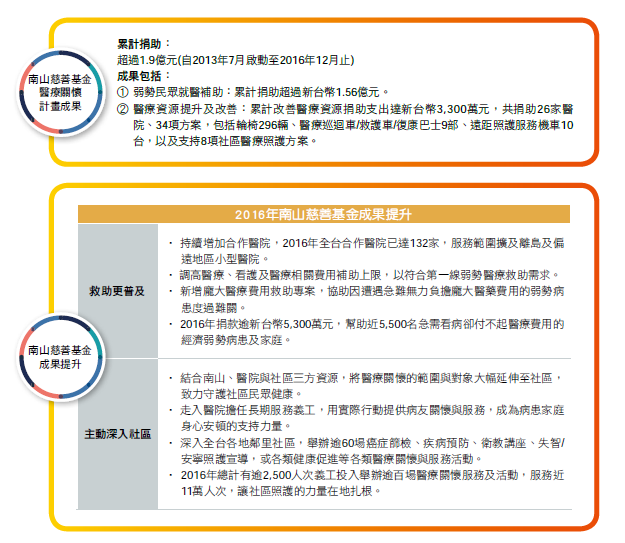 